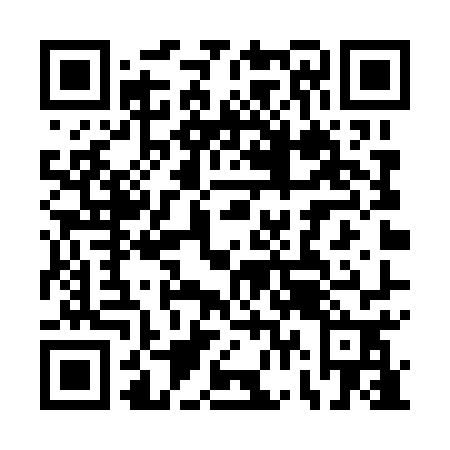 Ramadan times for Nowy Wadolek, PolandMon 11 Mar 2024 - Wed 10 Apr 2024High Latitude Method: Angle Based RulePrayer Calculation Method: Muslim World LeagueAsar Calculation Method: HanafiPrayer times provided by https://www.salahtimes.comDateDayFajrSuhurSunriseDhuhrAsrIftarMaghribIsha11Mon3:593:595:5611:433:325:305:307:2012Tue3:573:575:5411:423:345:325:327:2313Wed3:543:545:5211:423:355:345:347:2514Thu3:513:515:4911:423:375:365:367:2715Fri3:493:495:4711:423:385:385:387:2916Sat3:463:465:4411:413:405:405:407:3117Sun3:433:435:4211:413:415:415:417:3318Mon3:413:415:3911:413:435:435:437:3519Tue3:383:385:3711:413:445:455:457:3720Wed3:353:355:3511:403:465:475:477:3921Thu3:323:325:3211:403:475:495:497:4222Fri3:293:295:3011:403:495:515:517:4423Sat3:263:265:2711:393:505:525:527:4624Sun3:243:245:2511:393:525:545:547:4825Mon3:213:215:2211:393:535:565:567:5026Tue3:183:185:2011:383:545:585:587:5327Wed3:153:155:1711:383:566:006:007:5528Thu3:123:125:1511:383:576:026:027:5729Fri3:093:095:1311:383:596:036:038:0030Sat3:063:065:1011:374:006:056:058:0231Sun4:034:036:0812:375:017:077:079:041Mon4:004:006:0512:375:037:097:099:072Tue3:573:576:0312:365:047:117:119:093Wed3:533:536:0112:365:057:137:139:124Thu3:503:505:5812:365:077:147:149:145Fri3:473:475:5612:355:087:167:169:176Sat3:443:445:5312:355:097:187:189:197Sun3:413:415:5112:355:117:207:209:228Mon3:373:375:4912:355:127:227:229:259Tue3:343:345:4612:345:137:247:249:2710Wed3:313:315:4412:345:147:257:259:30